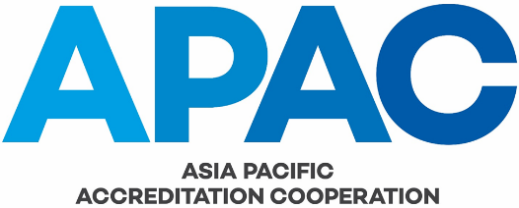 APAC MEMBERS AND AFFILIATESFull Members (APAC MRA Signatories)Associate MembersAffiliatesNoEconomyNoAccreditation BodyAPAC MRA Scope and Sub-scopeDate1Australia & 1Joint Accreditation System – Australia & New Zealand ISO/IEC 17020 Inspection13 Sep 2006New ZealandJAS-ANZEnvironmental Management Systems EMS27 Nov 2003Food Safety Management Systems FSMS26 Jun 2014 Information Security Management Systems ISMS13 Dec 2017Medical Device Quality Management Systems MDQMS13 May 2019Occupational Health and Safety Management Systems OHSMS11 Jun 2020Quality and Safety System for Specialty Feed Ingredients FAMI-QS13 May 2019Quality Management Systems QMS24 Jan 1998Product except GlobalGAP08 Jul 2004GlobalGAP31 Oct 2016Persons11 Apr 20182Australia2National Association of Testing Authorities, Australia ISO 15189 Medical06 Jan 2016NATAISO/IEC 17020 Inspection13 Nov 2003ISO/IEC 17025 Calibration19 Nov 1997ISO/IEC 17025 Testing19 Nov 1997ISO 17034 RMP06 Dec 2007ISO/IEC 17043 PTP06 Jan 20163Bangladesh 3Bangladesh Accreditation Board 	ISO/IEC 17025 Calibration17 Jun 2015BABISO/IEC 17025 Testing08 Jan 2015ISO 15189 Medical testing19 Dec 2019ISO/IEC 17020 Inspection19 Dec 20194Canada4Canadian Association for Laboratory Accreditation Inc. ISO/IEC 17025 Testing16 Nov 2005CALA4Canada5Accreditation Canada DiagnosticsISO 15189 Medical05 Dec 2012AC Diagnostics4Canada6Standards Council of Canada ISO 15189 Medical07 Jun 2012SCCISO/IEC 17025 Calibration26 Oct 2000ISO/IEC 17025 Testing26 Oct 2000ISO/IEC 17021-1 Management systems23 Jun 2020Energy Management Systems EnMS23 Jun 2020Environmental Management Systems EMS23 Jun 2020Food Safety Management Systems FSMS23 Jun 2020Medical Device Quality Management Systems MDQMS23 Jun 2020Occupational Health and Safety Management Systems OHSMS18 Aug 2020Quality Management Systems QMS23 Jun 2020ISO/IEC 17065 Product except GlobalGAP23 Jun 20205People's Republic 7China National Accreditation Service for Conformity ISO 15189 Medical06 Dec 2007of ChinaAssessment CNASISO/IEC 17020 Inspection09 Dec 2004ISO/IEC 17025 Calibration03 Dec 1999ISO/IEC 17025 Testing03 Dec 1999ISO 17034 RMP06 Dec 2007ISO/IEC 17043 PTP08 Jan 2015Quality Management Systems QMS24 Jan 1998Environmental Management Systems EMS08 Jul 2004Food Safety Management Systems FSMS26 Jun 2014Information Security Management Systems ISMS15 Jun 2016Occupational Health and Safety Management Systems OHSMS03 Mar 2021Product except GlobalGAP26 Jun 2008GlobalGAP20 Aug 2016Greenhouse Gas (GHG) Validation and Verification31 Dec 2019GHG Validation and Verification - ICAO-CORSIA06 Nov 20206GCC Member 8GCC Accreditation Center ISO/IEC 17025 Testing15 Jun 2016StatesGAC7Hong Kong, China9Hong Kong Accreditation ServiceISO 15189 Medical18 Apr 2007HKASISO/IEC 17020 Inspection13 Nov 2003ISO/IEC 17025 Calibration19 Nov 1997ISO/IEC 17025 Testing19 Nov 1997ISO 17034 RMP07 Jun 2012ISO/IEC 17043 PTP25 Jun 2014Quality Management Systems QMS27 Nov 2003Environmental Management Systems EMS16 Jun 2011Food Safety Management Systems FSMS21 Jun 2017Energy Management Systems EnMS25 Mar 2017Occupational Health and Safety Management Systems OHSMS05 Dec 2018Product except GlobalGAP16 Jun 2011Greenhouse Gas Validation Verification17 Jun 20158India10National Accreditation Board for Certification Bodies ISO/IEC 17020 Inspection11 Sep 2013NABCBQuality Management Systems QMS07 Aug 2002Environmental Management Systems EMS12 July 2007Food Safety Management Systems FSMS26 June 2014Information Security Management Systems ISMS17 June 2015Energy Management Systems EnMS21 Jun 2017Occupational Health and Safety Management Systems OHSMS19 Dec 2018Medical Device Quality Management Systems MDQMS01 May 2020Product except GlobalGAP22 May 2013GlobalGAP18 Aug 2016Persons20 Jun 20198India11National Accreditation Board for Testing ISO 15189 Medical11 Dec 2008& Calibration Laboratories NABLISO/IEC 17025 Calibration26 Oct 2000 ISO/IEC 17025 Testing26 Oct 2000ISO 17034 RMP30 Nov 2016ISO/IEC 17043 PTP30 Nov 20169Indonesia12Komite Akreditasi Nasional - The Accreditation Body of ISO 15189 Medical14 Mar 2013Indonesia KANISO/IEC 17020 Inspection09 Dec 2004ISO/IEC 17025 Calibration13 Nov 2003ISO/IEC 17025 Testing22 May 2001ISO/IEC 17043 PTP21 Jun 2017Quality Management Systems QMS24 Aug 2000Environmental Management Systems EMS08 Jul 2004Food Safety Management Systems FSMS22 May 2013Information Security Management Systems ISMS14 Dec 2017Energy Management Systems EnMS14 Dec 2017Product except GlobalGAP16 Jun 2009Persons15 Jun 201610Iran13National Accreditation Centre of Iran Quality Management Systems QMS15 Jun 2016NACIEnvironmental Management Systems EMS21 Jun 2017Food Safety Management Systems FSMS21 Jun 2017Energy Management Systems EnMS26 Mar 2019Occupational Health and Safety Management Systems OHSMS26 Mar 201911Japan14International Accreditation Japan ISO/IEC 17025 Calibration03 Dec 1999IAJapanISO/IEC 17025 Testing23 Oct 1998ISO 17034 RMP06 Dec 2007Product except GlobalGAP22 May 201311Japan15ISMS Accreditation Center Information Security Management Systems ISMS05 June 2018ISMS-AC11Japan16Japan Accreditation Board ISO 15189 Medical18 Apr 2007JABISO/IEC 17020 Inspection08 Dec 2010ISO/IEC 17025 Calibration02 May 2003ISO/IEC 17025 Testing23 Oct 1998ISO 17034 RMP25 Jun 2014ISO/IEC 17043 PTP25 Jun 2014Quality Management Systems QMS24 Jan 1998Environmental Management Systems EMS27 Nov 2003Food Safety Management Systems FSMS26 Jun 2014Information Security Management Systems ISMS26 Jun 2014Energy Management Systems EnMS25 Mar 2017Medical Device Quality Management System MDQMS23 Mar 2021Occupational health and Safety Management System OHSMS23 Mar 2021Product except GlobalGAP21 Oct 2010Greenhouse Gas (GHG) Validation and Verification26 Jun 2014GHG Validation and Verification - ICAO-CORSIA23 Mar 202111Japan17Voluntary EMC Laboratory Accreditation Center ISO/IEC 17025 Testing13 Nov 2003VLAC12Republic of 18National Center of Accreditation ISO 15189 Medical30 Oct 2018KazakhstanNCAISO/IEC 17025 Calibration21 Jun 2017ISO/IEC 17025 Testing21 Jun 2017Quality Management Systems QMS21 Jun 2017Product except GlobalGAP21 Jun 2012Persons21 Jun 2017Environmental Management Systems EMS15 Mar 2018Food Safety Management Systems FSMS15 Mar 201813Republic of Korea19Korea Accreditation Board Quality Management Systems QMS29 Jul 1999KABEnvironmental Management Systems EMS08 Jul 2004Food Safety Management Systems FSMS26 Oct 2015Occupational Health and Safety management Systems OHSMS23 Jul 2019Persons21 Jan 201713Republic of Korea20Korea Accreditation System Product except GlobalGAP12 Jul 2007KAS13Republic of Korea21Korea Laboratory Accreditation Scheme ISO 15189 Medical30 Nov 2016KOLASISO/IEC 17025 Calibration22 May 2001ISO/IEC 17025 Testing23 Oct 1998 14Kyrgyz Republic22Kyrgyz Center of AccreditationISO/IEC 17025 Calibration11 Apr 2020KCAISO/IEC 17025 Testing11 Apr 202015Malaysia23Standards MalaysiaISO 15189 Medical18 Apr 2007ISO/IEC 17020 Inspection17 Jun 2015ISO/IEC 17025 Calibration13 Nov 2003ISO/IEC 17025 Testing14 Nov 2002Quality Management Systems QMS05 Nov 1998Environmental Management Systems EMS31 Dec 2005Food Safety Management Systems FSMS21 Jun 2017Information Security Management Systems ISMS21 Jun 2017Medical Device Quality Management Systems MDQMS25 Mar 2019Occupational Health and Safety management Systems OHSMS21 Feb 2019Product except GlobalGAP16 Jun 200916Mexico24Entidad Mexicana de Acreditación, a.c. ISO 15189 Medical18 Apr 2007emaISO/IEC 17020 Inspection16 Nov 2005ISO/IEC 17025 Calibration16 Nov 2005ISO/IEC 17025 Testing16 Nov 2005ISO 17034 RMP15 Jun 2016ISO/IEC 17043 PTP25 Jun 2014Quality Management Systems QMS06 Sep 2001Environmental Management Systems EMS08 Jul 2004Food Safety Management Systems FSMS26 Jun 2014Information Security Management Systems ISMS21 Jun 2017Energy Management Systems EnMS14 Jun 2017Occupational Health and Safety Management Systems OHSMS19 Dec 2018Product except GlobalGAP08 Jul 2004GlobalGAP15 Aug 2016Greenhouse Gas Validation Verification26 Jun 201417Mongolia25Mongolian National Authority for AccreditationISO/IEC 17020 Inspection15 Jun 2016MNAAISO/IEC 17025 Calibration07 Jun 2012 ISO/IEC 17025 Testing07 Jun 2012Quality Management Systems QMS18 Jun 2017Environmental Management Systems EMS18 Jun 2017Food Safety Management Systems FSMS18 Jun 2017Product except GlobalGAP18 Jun 201718Nepal26Accreditation Education Research and Scientific Service Center Pvt. LtdAERSCCTesting (ISO/IEC 17025)Medical testing (ISO 15189)17 Feb 202117 Feb 202119New Zealand27International Accreditation New Zealand ISO 15189 Medical18 April 2007IANZISO/IEC 17020 Inspection13 Nov 2003ISO/IEC 17025 Calibration19 Nov 1997ISO/IEC 17025 Testing19 Nov 1997ISO 17034 RMP17 Jun 2015ISO/IEC 17043 PTP17 Jun 201520Pakistan28Pakistan National Accreditation Council ISO/IEC 17025 Calibration21 May 2009PNACISO/IEC 17025 Testing21 May 2009ISO/IEC 17020 Inspection18 Feb 2019Quality Management Systems QMS22 May 2013Environmental Management Systems EMS22 May 2013Product except GlobalGAP21 Jun 201721Philippines29Philippine Accreditation Bureau Calibration ISO/IEC 17025 16 Nov 2005PABTesting ISO/IEC 17025 16 Nov 2005ISO/IEC 17020 Inspection27 Feb 2019ISO 15189 Medical27 Feb 2019Management systemsQuality Management Systems QMS07 Aug 2002Environmental Management Systems EMS12 Jul 2007Food Safety Management Systems FSMS21 Feb 201922Russian 30Association of Analytical Centers, Analitica ISO/IEC 17025 Testing21 May 2009FederationAACISO 17034 RMP14 Mar 2013ISO/IEC 17043 PTP21 Jun 201722Russian 31Federal Accreditation Service ISO/IEC 17025 Calibration21 Jun 2017FederationRusAccreditationISO/IEC 17025 Testing21 Jun 201723Singapore32Singapore Accreditation Council ISO 15189 Medical18 Apr 2007SACISO/IEC 17020 Inspection13 Nov 2003ISO/IEC 17025 Calibration19 Nov 1997ISO/IEC 17025 Testing19 Nov 1997ISO/IEC 17043 PTP25 Jun 2014Quality Management Systems QMS05 Nov 1998Environmental Management Systems EMS25 Mar 2017Food Safety Management Systems FSMS26 Jun 2014Energy Management Systems EnMS25 Mar 2017Information Security Management Systems ISMS26 Jun 2019Medical Device Quality Management Systems MDQMS26 Jun 2019Occupational Health and Safety Management Systems OHSMS26 Jun 2019PersonsProduct except GlobalGAP02 Oct 201920 Dec 200624Sri Lanka33Sri Lanka Accreditation Board for Conformity Assessment ISO 15189 Medical09 Dec 2009SLABISO/IEC 17020 Inspection06 Jan 2016ISO/IEC 17025 Calibration07 Jun 2012ISO/IEC 17025 Testing09 Dec 2009Quality Management Systems QMS22 May 2013Environmental Management Systems EMS22 May 2013Food Safety Management Systems FSMS26 Jun 2014Product except GlobalGAP22 May 2013Greenhouse Gas Validation Verification15 Jun 201625Chinese Taipei34Taiwan Accreditation Foundation ISO 15189 Medical18 Apr 2007TAFISO/IEC 17020 Inspection16 Nov 2005ISO/IEC 17025 Calibration19 Nov 1997ISO/IEC 17025 Testing19 Nov 1997ISO 17034 RMP11 Sep 2013ISO/IEC 17043 PTP25 Jun 2014Quality Management Systems QMS07 Aug 2002Environmental Management Systems EMS08 Jul 2004Food Safety Management Systems FSMS26 Jun 2014Information Security Management Systems ISMS26 Jun 2014Energy Management Systems EnMS25 Mar 2017Occupational Health and Safety Management Systems OHSMS26 Mar 2019Product except GlobalGAP12 Jul 2007GlobalGAP23 Nov 2016Greenhouse Gas Validation Verification26 Jun 2014Greenhouse Gas Validation Verification - ICAO-CORSIA14 Nov 2020Persons25 Apr 201826Thailand35Bureau of Laboratory Accreditation, Department of ISO/IEC 17025 Testing22 May 2006Science Service BLA-DSSISO 17034 RMP17 Jun 2015ISO/IEC 17043 PTP17 Jun 201526Thailand36Bureau of Laboratory Quality Standards, Department of ISO 15189 Medical18 Apr 2007Medical Sciences BLQS-DMScISO/IEC 17025 Testing14 Nov 2002ISO 17034 RMP17 Jun 201526Thailand37National Standardization Council of ThailandISO/IEC 17020 Inspection09 Dec 2009NSCISO/IEC 17025 Calibration25 Oct 2001ISO/IEC 17025 Testing25 Oct 2001Quality Management Systems QMS24 Aug 2000Environmental Management Systems EMS27 Nov 2003Food Safety Management Systems FSMS15 Jun 2016Energy Management Systems EnMS21 Jun 2017Product except GlobalGAP17 Jun 201027United Arab Emirates38Emirates International Accreditation CentreEIACQuality Management Systems QMSEnvironmental Management Systems EMS22 May 201322 May 2013Food Safety Management Systems FSMS21 Jun 2017Information Security Management Systems ISMS30 Sep 2020Occupational health the Safety Management Systems OHSMS30 Sep 2020Product except GlobalGAP15 Jun 2016Persons07 Jul 202027United Arab 39Emirates National Accreditation SystemISO/IEC 17025 Calibration18 Jun 2019EmiratesENASISO/IEC 17025 Testing18 Jun 201928United States of 40American Association for Laboratory Accreditation ISO 15189 Medical13 May 2010AmericaA2LAISO/IEC 17020 Inspection13 Sep 2006ISO/IEC 17025 Calibration19 Nov 1997ISO/IEC 17025 Testing19 Nov 1997ISO 17034 RMP06 Dec 2007ISO/IEC 17043 PTP25 Jun 2014Product except GlobalGAP23 Apr 201928United States of 41American Industrial Hygiene Association ISO/IEC 17025 Testing08 Dec 2010AmericaAIHA-LAP, LLC28United States of 42ANSI National Accreditation Board ISO 15189 Medical23 Apr 2019AmericaANABISO/IEC 17020 Inspection05 Dec 2012ISO/IEC 17025 Calibration13 Sep 2006ISO/IEC 17025 Testing13 Sep 2006ISO 17034 RMP11 Dec 2008ISO/IEC 17043 PTP25 Jun 2014ISO/IEC 17021-1 Management systems20 May 2020Energy Management Systems EnMS20 May 2020Environmental Management Systems EMS20 May 2020Food Safety Management Systems FSMS20 May 2020Information Security Management Systems ISMS20 May 2020Medical Device Quality Management Systems MDQMS20 May 2020Occupational Health and Safety Management Systems OHSMS16 Jun 2020Quality Management Systems QMS20 May 2020ISO/IEC 17065 Product except GlobalGAP12 Jul 2007Product - GlobalGAP12 Aug 2016ISO 14065 Greenhouse Gas Validation Verification26 Jun 2014Greenhouse Gas Validation Verification - ICAO-CORSIA11 Dec 2020ISO/IEC 17024 Persons15 Jun 201628United States of 43International Accreditation Service, Inc. Inspection ISO /IEC 17020 21 Apr 2004AmericaIASCalibration ISO/IEC 17025 25 Apr 2005Testing ISO/IEC 17025 03 Dec 1999Management systemsQuality Management Systems QMS17 Jun 2015Environmental Management Systems EMS17 Jun 2015Energy Management Systems EnMS21 Dec 2017Food Safety Management Systems FSMS21 Dec 2017Information Security Management Systems ISMS21 Dec 2017Medical Device Quality Management Systems MDQMS21 Feb 2019Occupational Health and Safety management Systems OHSMS21 Feb 2019Product16 Jun 2011Product - GLOBALGAP06 Dec 2018Persons15 Jun 2016Persons - IPC21 Feb 201928United States of 44IOASProduct except GlobalGAP15 Jun 2016AmericaProduct - GLOBALGAP20 Oct 202028United States of 45National Voluntary Laboratory Accreditation Program ISO/IEC 17025 Calibration19 Nov 1997AmericaNVLAPISO/IEC 17025 Testing19 Nov 199728United States of 46Perry Johnson Laboratory Accreditation, Inc ISO/IEC 17020 Inspection04 Jan 2018AmericaPJLA IncISO/IEC 17025 Calibration21 May 2009ISO/IEC 17025 Testing06 Jun 2008ISO 17034 RMP12 Sep 2013ISO 15189 Medical 20 Jun 201929Viet Nam47Accreditation Office for Standards Conformity Assessment Capacity AOSCISO/IEC 17025 Calibration07 Sep 2019Accreditation Office for Standards Conformity Assessment Capacity AOSCISO/IEC 17025 Testing07 Sep 201929Viet Nam48Bureau of Accreditation ISO 15189 Medical05 Dec 2012BoAISO/IEC 17020 Inspection09 Dec 2004ISO/IEC 17025 Calibration26 Oct 2000ISO/IEC 17025 Testing26 Oct 2000Quality Management Systems QMS12 Jul 2007Environmental Management Systems EMS15 Jun 2016Food Safety Management Systems FSMS26 Jun 2014Product except GlobalGAP21 Jun 2012GlobalGAP23 Aug 2016NoEconomyNoAccreditation Body1Australia1Australian Laboratory Accreditation Body (ALAB)2Cambodia2Cambodia Accreditation National Council, Department of Accreditation (CANC-DA)3Canada3Diagnostic Accreditation Program, College of Physicians and Surgeons of British Columbia (DAP)  4India4Federation for Development of Accreditation Services (FDAS)4India5Global Laboratories Accreditation Board (GLAB)4India6Quality and Accreditation Institute Private Limited (QAI)5Iran7Iranian Association of Clinical Laboratory Doctors (IACLD)6Japan8Japan Accreditation Service for agriculture, forestry and fisheries (JASaff)7Korea9National Institute of Environmental Research (NIER)8Papua New Guinea10Papua New Guinea Laboratory Accreditation Scheme (PNGLAS)9Russia11Scientific Technical Center 'Industrial Safety' (STC)10Kingdom of Saudi Arabia12Saudi Accreditation Center (SAC)11Tajikistan13National Center for Accreditation (NCA)12United States of America14National Accreditation Center Inc. (NAC)12United States of America15Pennsylvania Accreditation Center Inc. (PAC)12United States of America16United Accreditation Foundation (UAF)13Uzbekistan17Center for Accreditation (OZAKK)NoEconomyNoAccreditation Body1Brunei Darussalam1National Standards Centre (PSK)2Chinese Taipei2National Institute of Environmental Analysis (NIEA)3Netherlands3Union Internationale des Laboratories Indépendants (UILI)4Qatar4Global Accreditation Bureau (GAB)5Republic of Korea5Korea Association of Standards & Testing Organisations (KASTO)6Thailand6FHI 360 (Thailand Office)